ТЕКСТ ОБЪЯВЛЕНИЯО предоставлении в аренду земельного участка
площадью 395000 кв. м под пашню (для осуществления крестьянским (фермерским) хозяйством его деятельности), местоположение:
муниципальное образование г. Тула, в районе деревни Новоспасское, западнее земельного участка с кадастровым номером 71:14:030201:68В соответствии со статьей 39.18 Земельного кодекса Российской Федерации министерство имущественных и земельных отношений Тульской области сообщает о предоставлении в аренду земельного участка площадью 395000 кв. м под пашню (для осуществления крестьянским (фермерским) хозяйством его деятельности), местоположение: муниципальное образование г. Тула, в районе деревни Новоспасское, западнее земельного участка с кадастровым номером 71:14:030201:68.Заявления о намерении участвовать в аукционе на право заключения договора аренды земельного участка принимаются по адресу:
г. Тула, ул. Жаворонкова, 2 (вход со двора), в течение тридцати дней со дня публикации.В заявлении указываются:- фамилия, имя и (при наличии) отчество, место жительства заявителя, реквизиты документа, удостоверяющего личность заявителя;- дата и место публикации;- кадастровый номер земельного участка, его площадь, местоположение;- цель использования земельного участка;- вид права, на котором заявитель желает приобрести земельный участок;- почтовый адрес и (или) адрес электронной почты.О предоставлении в аренду земельного участка
площадью 395000 кв. м под пашню (для осуществления крестьянским (фермерским) хозяйством его деятельности), местоположение:
муниципальное образование г. Тула, в районе деревни Новоспасское, западнее земельного участка с кадастровым номером 71:14:030201:68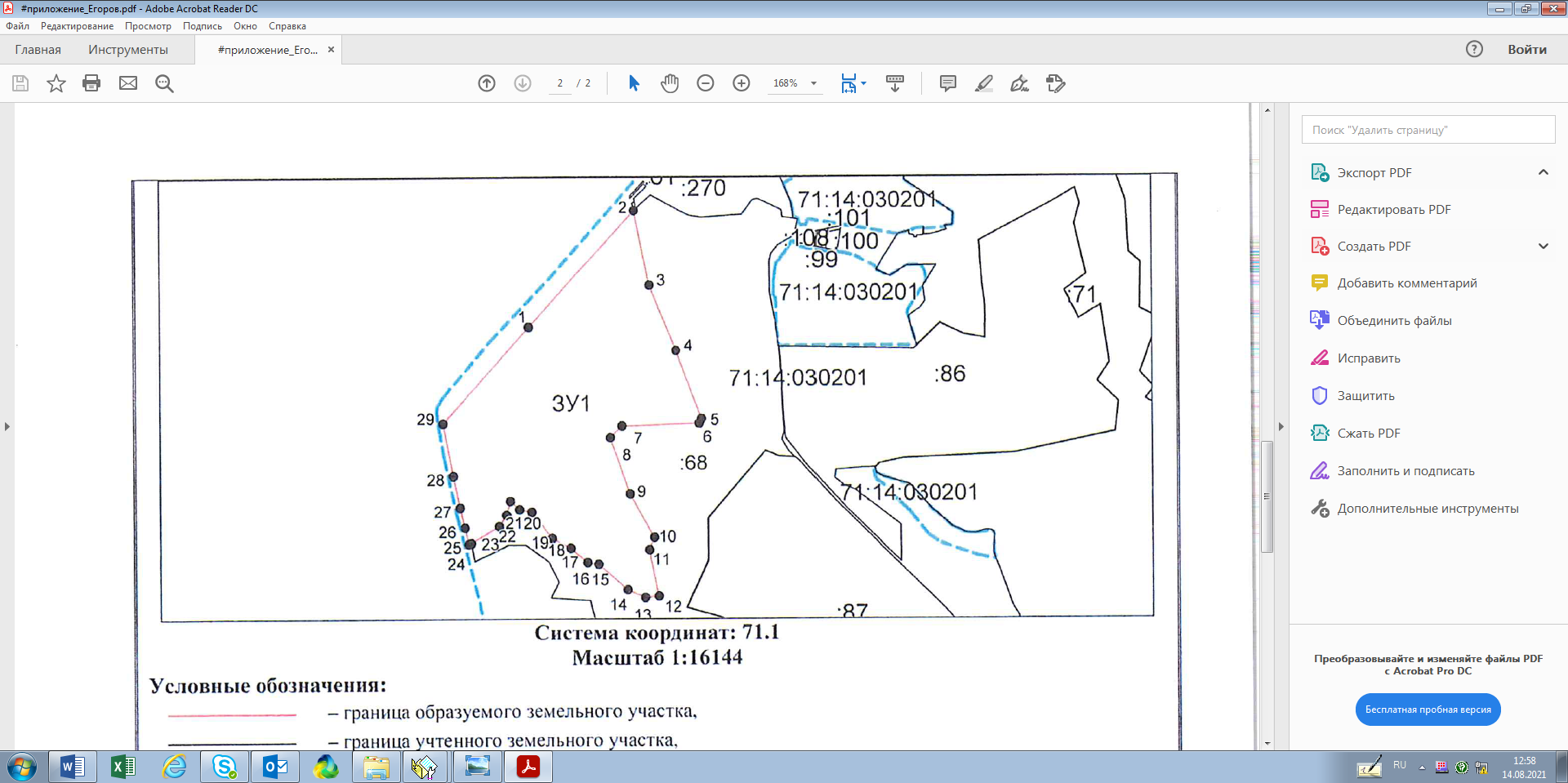 